Tuesday 2nd March, 2021Year 6 Home LearningPlease email me at owlclass@parkside.kent.sch.uk to show me any work or send me any photos of what you have been up to. If you need any help, email me or contact the school office so we can support you.Miss Murphy  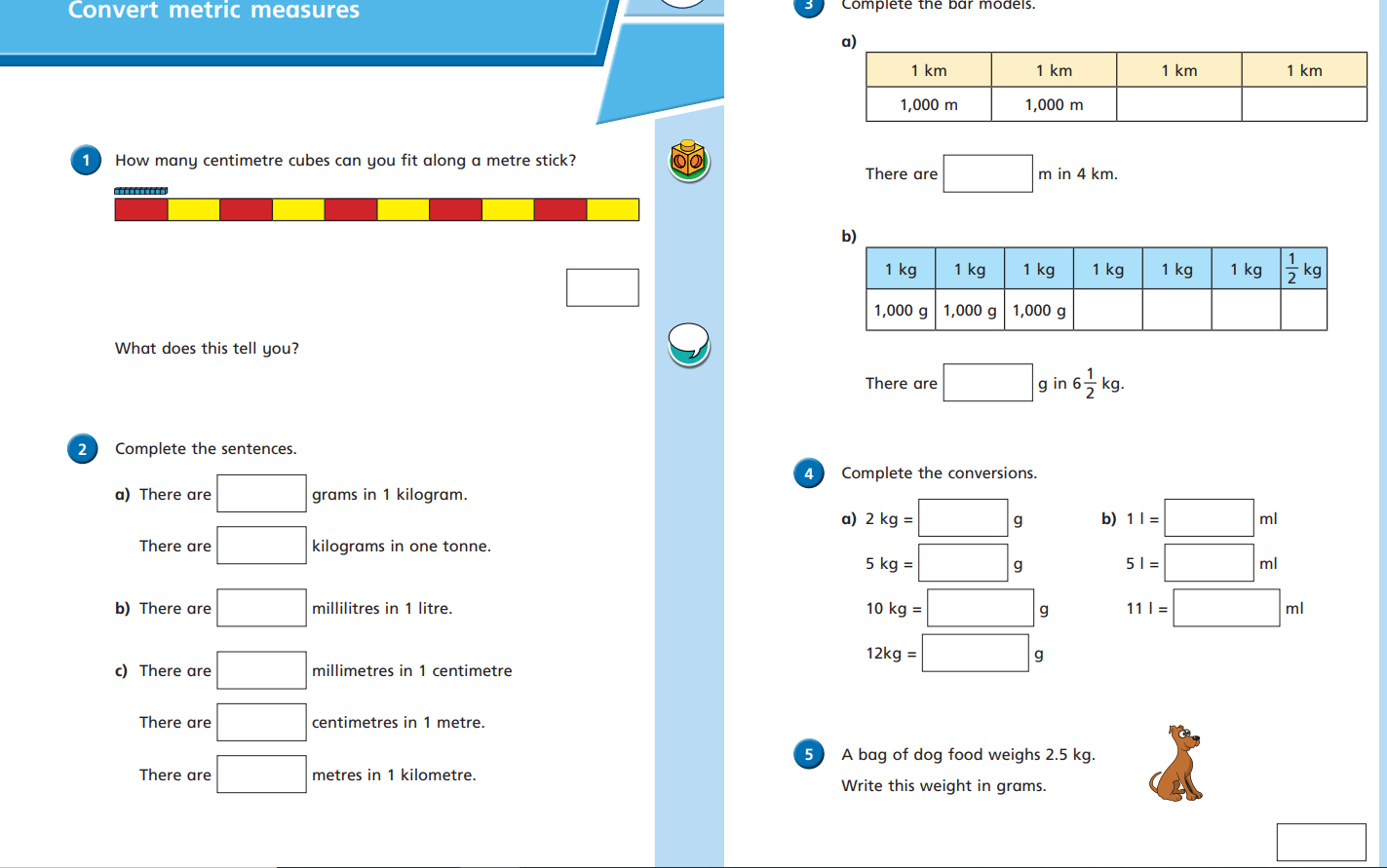 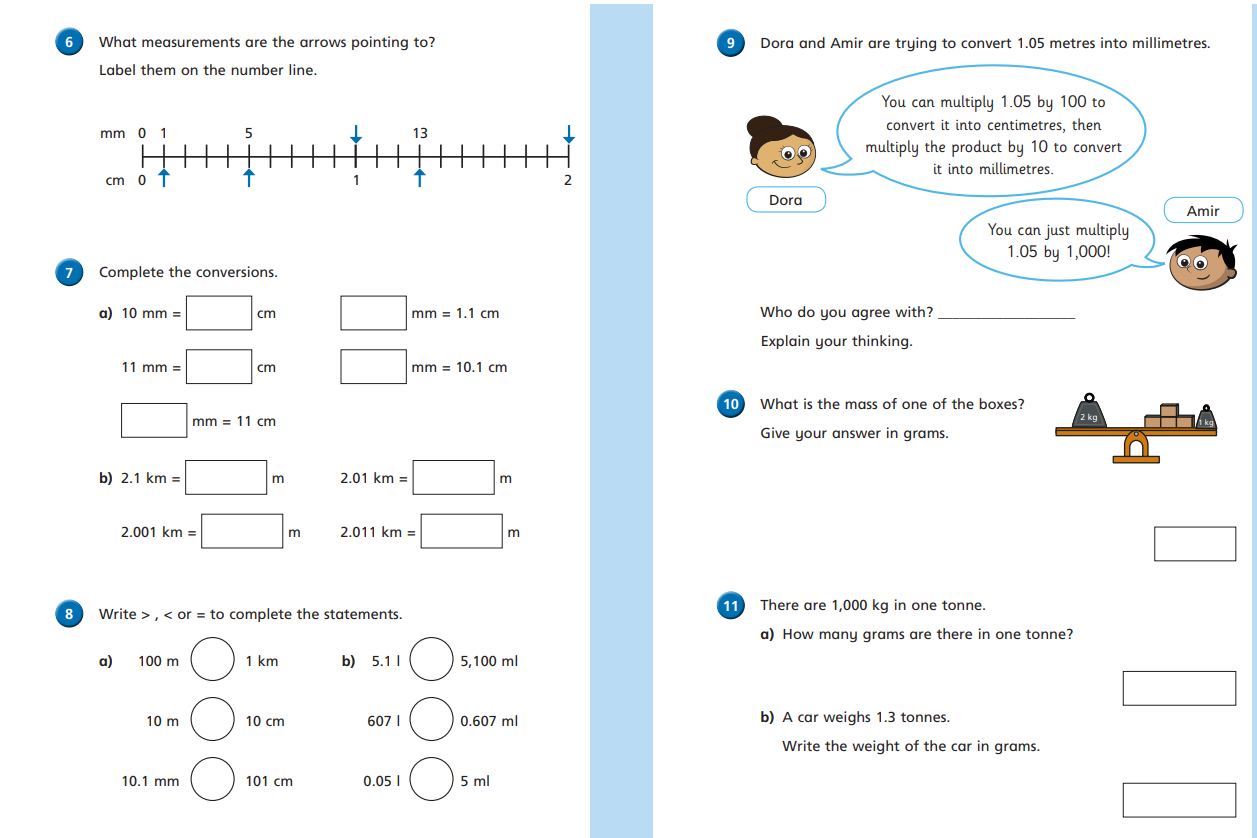 Tuesday08:40Registration ZOOMhttps://zoom.us/j/95569071233?pwd=R1B3S1ovUnZLeGFQeUozSmY1S01aUT099:00-10:00Maths: Convert Metric MeasurementsLive Zoom lesson link:https://zoom.us/j/95442645965?pwd=TngrY1VSYUdjcVh1anJTdndzM2xCdz09OR if you are unable to access the Zoom lesson, use this link for a pre-recorded tutorial:Spr6.7.2 - Convert metric measures on VimeoSee below for the worksheet for this lesson.10:00Have a break 10:30-11:30English: To practise and apply knowledge of /ee/ sound spelt 'ie' or 'ei'.In this lesson, we will recap the rules associated with the /ee/ sound spelt 'ie' or 'ei', look at words that are exceptions to the rules and learn a spelling practice strategy. The 10 spelling words set in the previous lesson will be revisited and tested.Live Zoom lesson link:https://zoom.us/j/99104205388?pwd=OVJGZ09VdFZzY2FYczcvemRQcUJtQT09OR if you are unable to access the Zoom lesson, use this link for a pre-recorded tutorial:To practise and apply knowledge of /ee/ sound spelt 'ie' or 'ei', including test (thenational.academy)11:30-12:30Lunch 12:30Reading – choose one of these links: https://onthespot.offbook-edu.com/​https://onthespot.offbook-edu.com/Virtual School Library | Oak Academy (thenational.academy)Free eBook library | Oxford Owl from Oxford University Press13:00-14:00RE – pre-recorded activityThe life of JesusIn this lesson we will look at Jesus' miracles, Jesus' actions and Jesus' teachings. Please make sure you have a pen and paper ready; you will also need two different coloured pens: black or blue and another coloured pen, such as green or red.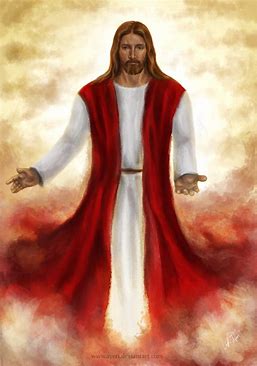 Click the link to access the lesson: The life of Jesus (thenational.academy)14:30Registration:https://zoom.us/j/94099036016?pwd=OG9XdzdrZHRZYXBQL3A3RjNKOVhtdz09